The public is requested to fill out a "Speaker Card" to address the Board on any item of the agenda prior to the Board taking action on an item.  Comments from the public on Agenda items will be heard only when the respective item is being considered. Comments from the public on other matters not appearing on the Agenda that is within the Board's subject matter jurisdiction will be heard during the Public Comment period.  Public comment is limited to 2 minutes per speaker, unless waived by the presiding officer of the Board.   As a covered entity under Title II of the Americans with Disabilities Act, the City of  does not discriminate on the basis of disability and upon request, will provide reasonable accommodation to ensure equal access to its programs, services, and activities.  Sign language interpreters, assistive listening devices, or other auxiliary aids and/or services may be provided upon request.                                            AGENDA       Call to Order                                                     President  Jill Banks Barad Pledge of AllegianceRoll callMinutes of SONC Board meeting of  February 11, 2013Introduction of elected officials, staff, LAPD Senior Lead Officers.   Jinderpal Bhandal, Bureau of Sanitation:       Update on City’s single-use carry out bag ordinancePublic Comment: Comments by the public on non-agenda items within SONC’s jurisdiction        Tax Workshop:Guest Speaker, Representative from Office of State Board of Equalization Chair, Jerome Horton   President’s Report   SONC April 8 Board meeting- Transportation Town Hall  Treasurer’s Report/Finance Committee—Howard Katchen Mayor’s Budget Survey and Regional Budget Day  Review, discuss, and approve current financial reports and purchase card expenditures since last Board meetingReview, discuss, and approve fiscal year 2012-2013  first quarter (July-Sept.) and second quarter (Oct.-Dec.) purchase card expendituresRequirements for Board members out of pocket reimbursementCurrent fiscal year Demand Warrant and purchase card deadlines.    10.   Committee Reports/Updates               a. Neighborhood Services—Jeff Ebenstein, Chair                   1). Pothole Lottery #2             b. Land Use Committee –Ron Ziff ,Chair                     1) IVT project heard on February 19 by Planning Commission—status/details                    2) Condo project at 5300 Sepulveda Blvd.                     3) Liquor license at Sherman Oaks Galleria                    4) Landscaping plans for Notre Dame High School renovation                    5) Buffalo Wild Wings restaurant             c. Government Affairs- Jay Beeber, Chair                d. Arts Committee—Matt Plotkin, Chair              e. Green and Beautification Committee—Carolyn Casavan, Chair        Update: Sherman Oaks Beautification Committee  f. Rules and Elections- Arthur Hutchinson, Chair   11.  Announcements from the Board on subject matters within SONC’s jurisdiction                   a. VANC 10th Anniversary Mixer, March 14, CBS Studios                b. VANC Candidates’ Forum for Citywide Candidates in runoff election:                     Saturday, April 27 CBS Studios, Studio City 9:30 am – 12:30 p.m.                     Dan Schnur,  Moderator   12.   Adjournment OAKS NEIGHBORHOOD COUNCIL Oaks, CA 91413(818) 503-2399www.shermanoaksnc.orgOR CONTACTDepartment of Neighborhood Empowerment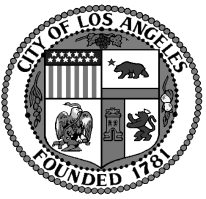 Sherman Oaks Neighborhood Council BOARD MEETING AGENDAMonday March 11, 2013  6:30 p.m.Sherman Oaks Elementary School Auditorium(Auditorium is on Dickens St, one block south of Ventura, just east of Kester) OAKS NEIGHBORHOOD COUNCIL Oaks, CA 91413(818) 503-2399www.shermanoaksnc.orgOR CONTACTDepartment of Neighborhood Empowerment